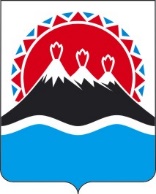 П О С Т А Н О В Л Е Н И ЕПРАВИТЕЛЬСТВА  КАМЧАТСКОГО КРАЯ                   г. Петропавловск-КамчатскийВ соответствии с распоряжением Правительства Российской Федерации от 17.04.2019 № 768-р «Об утверждении стандарта развития конкуренции в субъектах Российской Федерации»ПРАВИТЕЛЬСТВО ПОСТАНОВЛЯЕТ:Создать Совет по развитию конкуренции в Камчатском крае.          2. Утвердить Положение о Совете по развитию конкуренции в Камчатском крае согласно приложению к настоящему постановлению.          3. Настоящее постановление вступает в силу через 10 дней после дня его официального опубликования.Приложение к постановлениюПравительства Камчатского краяот _____________№ __________Положениео Совете по развитию конкуренции в Камчатском краеОбщие положения1.1. Совет по развитию конкуренции в Камчатском крае (далее - Совет) образован в целях реализации стандарта развития конкуренции в субъектах Российской Федерации, утвержденного распоряжением Правительства Российской Федерации от 17.04.2019 № 768-р (далее - Стандарт).1.2. Совет является постоянно действующим совещательным коллегиальным органом.1.3. Совет в своей деятельности руководствуется Конституцией Российской Федерации, федеральными законами, иными нормативными правовыми актами Российской Федерации, Уставом Камчатского края, законами и иными нормативными правовыми актами Камчатского края, а также настоящим Положением.1.4. При осуществлении своей деятельности Совет взаимодействует с федеральными органами исполнительной власти, органами исполнительной власти Камчатского края, органами местного самоуправления муниципальных образований в Камчатском крае, организациями и гражданами.2. Цели, основные задачи и права Совета2.1. Целями создания Совета являются:1) создание условий для развития конкуренции на товарных рынках в Камчатском крае;2) повышение эффективности межведомственной координации работ по развитию конкуренции в Камчатском крае в интересах конечного потребителя товаров, работ и услуг;3) выработка рекомендаций по совершенствованию конкурентной политики в Камчатском крае.2.2. Основными задачами Совета являются:1) внедрение Стандарта на территории Камчатского края;2) рассмотрение вопросов развития конкуренции в Камчатском крае;3) обеспечение межведомственного взаимодействия исполнительных органов государственной власти Камчатского края, в функции которых входит реализация мероприятий по содействию развитию конкуренции, территориальных органов федеральных органов исполнительной власти по Камчатскому краю, органов местного самоуправления муниципальных образований в Камчатском крае по созданию условий для развития конкуренции, выявлению и устранению административных барьеров для субъектов предпринимательской деятельности;4) разработка и (или) рассмотрение проектов правовых актов Камчатского края, а также иных документов и информации, подготавливаемых в целях стимулирования развития конкуренции, в том числе:а) проекта(ов) перечня товарных рынков с аргументированным обоснованием выбора каждого товарного ранка с описанием текущей ситуации на каждом товарном рынке, а также анализом основных проблем и методов их решения;б) проекта(ов) плана мероприятий по развитию конкуренции «дорожной карты», включая информацию о разработке и выполнении мероприятий, предусмотренных «дорожной картой»;в) проектов правовых актов Камчатского края и иной информации в части их потенциального воздействия на состояние и развитие конкуренции в Камчатском крае, а также отчетов об эффективности контрольно-надзорной деятельности в Камчатском крае;5) анализ результатов мониторинга состояния и развития конкуренции на товарных рынках в Камчатском крае;6) рассмотрение и утверждение ежегодного доклада о состоянии и развитии конкуренции на товарных рынках в Камчатском крае;7) организация консультационно-методологического обеспечения деятельности по внедрению Стандарта.2.3. Совет с целью осуществления возложенных на него задач имеет право:1) осуществлять взаимодействие с территориальными органами федеральных органов исполнительной власти по Камчатскому краю, исполнительными органами государственной власти Камчатского края, органами местного самоуправления муниципальных образований в Камчатском крае, коммерческими и некоммерческими организациями в пределах установленных задач;2) запрашивать в установленном порядке от территориальных органов федеральных органов исполнительной власти по Камчатскому краю, исполнительных органов государственной власти Камчатского края, органов местного самоуправления муниципальных образований в Камчатском крае информацию и материалы, необходимые для деятельности Совета;3) принимать решения по вопросам, относящимся к компетенции Совета, вносить предложения Губернатору Камчатского края, Правительству Камчатского края, исполнительным органам государственной власти Камчатского края по вопросам компетенции Совета;4) привлекать граждан, экспертов, консультантов, ученых, общественные объединения, бизнес-сообщества, средства массовой информации к обсуждению вопросов, касающихся инициатив по развитию конкуренции в Камчатском крае.Состав и порядок работы Совета3.1. Состав Совета утверждается распоряжением Правительства Камчатского края.3.2. В состав Совета входят председатель Совета, заместители председателя Совета, секретарь Совета и члены Совета.3.3. Руководство деятельностью Совета осуществляет председатель Совета. На время отсутствия председателя Совета его обязанности исполняет один из заместителей председателя Совета, определяемый председателем Совета.3.4.  Председатель Совета:1) руководит работой Совета, председательствует на заседаниях Совета;2) представляет Совет во взаимоотношениях с органами государственной власти Камчатского края, органами местного самоуправления муниципальных образований в Камчатском крае, а также организациями и субъектами малого и среднего предпринимательства;3) вправе делегировать полномочия, предусмотренные настоящим Положением, заместителю председателя Совета;4) определяет круг вопросов, выносимых на рассмотрение Совета, утверждает перечень вопросов, вносимых в повестку очередного заседания Совета, определяет дату и место его проведения, подписывает протоколы заседаний Совета;5) осуществляет контроль исполнения решений Совета;6) формирует персональный состав рабочих групп.3.5. Заместитель председателя Совета:1) организует работу заседаний Совета;2) выполняет поручения председателя Совета;3) готовит предложения по основным направлениям деятельности Совета с учетом предложений членов Совета;4) координирует деятельность членов Совета и рабочих групп;5) осуществляет полномочия председателя Совета по поручению председателя Совета в его отсутствие;6) обеспечивает выполнение решений Совета. 3.6. Секретарь Совета:1) на основании предложений членов Совета готовит проекты планов заседаний Совета и изменений в эти планы, представляет их на рассмотрение председателю Совета и его заместителям;2) формирует повестку заседания Совета и представляет ее на председателю Совета и его заместителям;3) организует проведение заседаний Совета, информирование членов Совета о месте, дате и времени проведения заседания Совета, его повестке, обеспечение членов Совета материалами, необходимыми для проведения заседания;4) приглашает на заседания Совета представителей территориальных органов федеральных органов исполнительной власти по Камчатскому краю, органов государственной власти Камчатского края, органов местного самоуправления муниципальных образований в Камчатском крае, а также общественных объединений предпринимателей, не входящих в состав Совета;5) оформляет материалы к заседаниям Совета, ведет и оформляет протоколы заседаний Совета;6) обеспечивает оперативный контроль выполнения решений Совета.3.7. Члены Совета:1) участвуют в работе Совета и рабочих группах;2) готовят и направляют секретарю Совета предложения и другие материалы для обсуждения на заседаниях Совета;3) вносят предложения в план заседаний Совета и в порядок проведения заседаний Совета.3.8. При формировании Совета в его состав включаются:1) руководители или заместители руководителей уполномоченного исполнительного органа государственной власти Камчатского края по содействию развитию конкуренции в Камчатском крае (далее - Уполномоченный орган), а также иных исполнительных органов государственной власти Камчатского края, в функции которых входит реализация мероприятий по содействию развитию конкуренции;2) представители Совета муниципальных образований Камчатского края, иных объединений муниципальных образований и (или) органов местного самоуправления муниципальных образований в Камчатском крае;3) представители общественных организаций, действующих в интересах предпринимателей и потребителей товаров, работ и услуг;4) представители научных, исследовательских, проектных, аналитических организаций и технологических платформ, структурных подразделений федерального государственного бюджетного учреждения «Российская академия наук» в Камчатском крае;5) представители потребителей товаров, работ и услуг, задействованные в механизмах общественного контроля за деятельностью субъектов естественных монополий, а также представители некоммерческих объединений, действующих в интересах технологических и ценовых аудиторов;6) представители объединений сельскохозяйственных товаропроизводителей, переработчиков сельскохозяйственной продукции, крестьянских (фермерских) хозяйств и сельскохозяйственных кооперативов;7) представители объединений, действующих в интересах сферы рыбного хозяйства (воспроизводство водных биологических ресурсов, аквакультуры, марикультуры, товарного рыбоводства, промышленного рыболовства, рыбопереработки и др.);8) представители профессиональных союзов и обществ, в том числе организаций, действующих в интересах кадрового обеспечения высокотехнологичных отраслей промышленности;9) представители организаций, сфера деятельности которых связана с объединением профессиональных (независимых) директоров; 10) эксперты и специалисты иных направлений (конструкторы, инженеры, изобретатели, инноваторы, специалисты в области программного обеспечения, информационно-коммуникационных технологий, медицинских и биотехнологий, нанотехнологий, альтернативной энергетики и энергоэффективности, нового материаловедения, представители научно-технологического и промышленно-делового сообщества, участники процесса, задействованные в рамках развития междисциплинарных исследований, направленных на прорывные разработки и открытия, и д.р.);11) представители Общественной палаты Камчатского края.3.9. Для обеспечения деятельности Совета могут создаваться рабочие группы и привлекаться отраслевые группы Инвестиционного совета в Камчатском крае и иные рабочие площадки для взаимодействия с бизнес-сообществом и рассмотрения вопросов по развитию конкуренции.3.10. На заседания Совета могут приглашаться представители заинтересованных исполнительных органов государственной власти Камчатского края, органов местного самоуправления муниципальных образований в Камчатском крае, территориальных органов федеральных органов исполнительной власти по Камчатскому краю, субъектов естественных монополий, экспертных сообществ, объединений потребителей, ассоциаций (союзов) предпринимателей Камчатского края, не являющиеся членами Совета, для обсуждения отдельных вопросов в рамках реализации основных задач, указанных в части 2.2 раздела 2 настоящего Положения.          3.11. Работа Совета осуществляется в соответствии с планом работы Совета, утверждаемым на заседании Совета. В случае необходимости могут проводиться внеплановые заседания Совета.4. Организация деятельности Совета4.1. Заседания Совета проводятся не реже одного раза в квартал, и считаются правомочными, если на них присутствуют более половины его членов.4.2. Члены Совета участвуют в заседании лично.4.3. Члены Совета не позднее, чем за 7 рабочих дней до планируемого заседания Совета направляют в адрес Уполномоченного органа материалы и предложения, на основании которых составляется повестка заседания Совета, проект решения Совета. 4.4. Повестка заседания Совета размещается Уполномоченным органом на официальном сайте исполнительных органов государственной власти Камчатского края в информационно-телекоммуникационной сети Интернет (www.kamgov.ru) на странице «Бизнес» в разделе «Развитие конкурентной среды» (далее - официальный сайт) за 5 рабочих дней до даты заседания Совета.4.5. Решения Совета принимаются простым большинством голосов присутствующих на заседании членов Совета путем открытого голосования. При равенстве голосов голос председательствующего на заседании является решающим. Результаты заседаний Совета оформляются протоколом, который подписывается председательствующим на заседании.Протокол размещается Уполномоченным органом на официальном сайте в течение 3 рабочих дней после дня его подписания.[Дата регистрации]№[Номер документа]О Совете по развитию конкуренции в Камчатском краеВременно исполняющий обязанности Председателя Правительства - Первого вице-губернатора Камчатского края[горизонтальный штамп подписи 1]А.О. Кузнецов